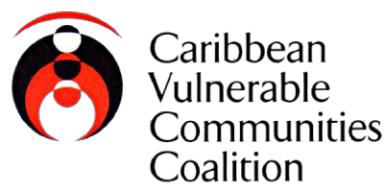 CALL FOR PROPOSALSREDRESS GRANTS TO SUPPORT CLIENTS REPORTING INTOTHE SHARED INCIDENT DATABASEThis call is open only to CSOs that are registered Shared Incident Database (SID) usersThe Caribbean Vulnerable Communities Coalition (CVC) and its partners Pan Caribbean Partnership Against HIV and AIDS (PANCAP) and El Centro de Orientación e Investigación Integral (COIN), have received a Global Fund grant which will bring together organizations with complementary mandates, technical expertise and constituencies in a harmonized approach to leverage and support the effort of communities, civil society actors governments and technical partners in advancing the regional HIV response.This project provides a unique opportunity to institutionalize partnerships between civil society and governments to achieve and sustain effective programs that meet the needs of key populations (KPs) and diminish the HIV epidemic.The project seeks to achieve the following objectives:To reduce structural barriers to key population services including stigma & discrimination and gender-based violence;To improve knowledge generation and use of strategic information on key populations for decision-making and advocacy by communities and other stakeholders;To increase domestic resources for effective key population programming; andTo mobilize resources for key population organizations.WHO IS ELIGIBLE TO APPLY?The Caribbean Vulnerable Communities Coalition (CVC) hereby invites Civil Society Organizations (CSOs) working with Key Population groups (i.e.  including men who have sex with men, trans persons, sex workers, persons living with HIV, migrant populations, youth, and women and girls who have experienced GBV etc) operating in the following countries: Belize, Suriname, Guyana, Jamaica and Trinidad & Tobago to apply for small grants to support clients actively seeking redress.Only CSOs that are registered Shared Incident Database (SID) users will be able to apply on behalf of their clients.FUNDING PRIORITIES/ AREAS OF INTERESTProvision of emergency medical care, counselling or other psychosocial support to seek diagnosis and treatment directly related to the incident through qualified practitioners and trained professionals i.e. medical certificates outlining the nature and probable cause of the injury and the duration of any current or likely future incapacitation etc to meet the critical needs of the client to assist with the pursuit of redressProvision of nominal fees/stipends for Pro Bono legal fees in extreme/emergency casesAccess to social inclusion services i.e. birth certificates, social security number etc to support government registration for related redress services1Transportation to attend legal, court, medical or any other redress related sessions.Provision of interpreting or language translation services to support access to redress services for migrants or persons with disabilitiesLegal redress and/or court-appointed mediation costs i.e. case filing, records search etcCommunications costs related to redress process i.e. phone cards for clientsEmergency accommodation and/or security services (max 3-5 days) for displaced clients with special emphasis on clients experiencing GBV and IPVCommunity-based meetings and/or workplace consultations to address stigma and discrimination aimed at the reintegration of clientsFor cases to be eligible for a redress support under grant the client must document their case in SID and be actively pursuing redress. Please note priority will be given to cases of gender-based violence against women and girls, however other cases of human rights violations are eligible for support.**Ineligible costs include: income support to cover lost wages during the redress process, extensive medical costs, cost related to job placement, training and retraining.FUNDING LIMITEach organization may apply for an award up to a maximum of $2,500USD to support eligible redress-related actions.***Organizations may submit multiple applications however, a client may only benefit once from this grant, as this grant does not provide ongoing support to the client.REVIEW PROCESSAn Evaluation Committee will review each proposal based on its merits and on whether it satisfies the objectives and requirements of this grant opportunity.CONFIDENTIALITY AND COMMUNICATIONSCVC respects the privacy of the applicant and is committed to protecting from disclosure any confidential or proprietary information contained in a submitted proposal. While we will make every effort to ensure confidentiality in these situations, CVC, cannot guarantee complete confidentiality and/or be held liable for the disclosure of information associated with funded projects.Groups should be aware that any information provided carries the risk of being shared publicly through open dialogue about funding priorities, peer review processes, and communications about the project, decisions, and reported outcomes. In the cases where the information is not public a unique identifier will be used to protect the name/identity of the applicant. Submission of a funding application is deemed to indicate the applicant’s understanding and acceptance of these risks.REQUIREMENTS AND RESTRICTIONS2CVC seeks to support quality and accountable programs. Therefore, all organizations funded through this grant-process will be required to provide monthly, quarterly and final reports, and will be required to utilize the community web-based M&E platform and Shared Incident database designed by CVC specifically for its partners.Organizations should be able and ready to document appropriate financial and accounting controls, including measures to prevent duplicated use or misappropriation of funds. CVC will provide close technical support and financial oversight of all mini-grants awarded.FORMS AND INSTRUCTIONSCopies of the Application Form and Budget Form. Please read all of the Instructions carefully as they contain the information necessary for the proper preparation and submission of a successful proposal.SUBMISSION OF APPLICATIONSPlease submit all applications to programms@cvccoalition.org. Please state ‘Redress Grants” in the subject line.DEADLINEThe grant is ongoing - there is NO deadline for submission of applications for redress support.This grant will therefore remain open from 8th February 2021 to 31st August 2021..3